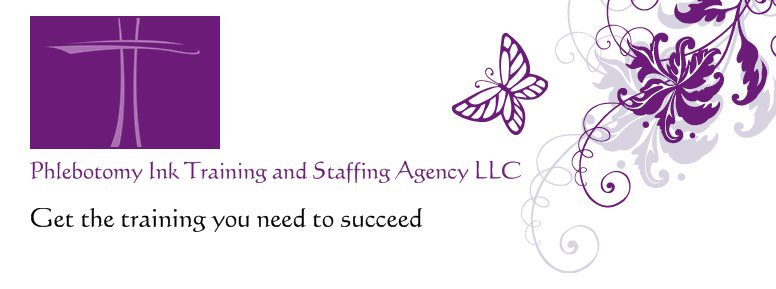 		Instructions for Applying for EnrollmentHave you applied for the scholarship? 		 (You are NOT required to apply for the scholarship) If you have not applied for the scholarship, please submit a contact form at www.phlebotomyink.com with your name and email address on the form to receive the scholarship application by email. If approved for the scholarship, you will receive an Approval Letter by email with instructions for registration.Registrations are by appointment ONLY, call or email the office to make an appointment. NO WALK-IN REGISTRATIONS WILL BE ACCEPTED	         All documents listed below must be submitted at the time of Registration: 	 Application (p 1-4)              High School Diploma, GED, or Unofficial College Transcript	 Approval Letter		 1st part or Full Tuition Fee	 	 Photo Identification 	   (Payment in the form of Cash, Check, Cashier’s Check or Money Order ONLY)	         IF YOUR CHECK IS RETURN, YOU WILL BE CHARGED A $50 RETURN FEE											Page 2 of 4Application for Enrollment							Course you are enrolling in 					 Today’s Date 				(Part 1) Applicant informationStudent’s FULL Legal name:															(First)			(Middle)		     (Last)Home Address:				City:			State:		Zip:		Gender:	Race: 		Birthdate:	  		 Social Security:			Driver license# & state:				Active phone# :(	      )	         -	    	     Alternate phone# :(	   )		-		Email:						 	Check if your mailing address is the SAME as your Home addressMailing Address:				City:			State:		Zip:		Emergency contact 1:						Relationship:				Phone# :(	  )     	       	-		Emergency contact 2:					Relationship:					Phone# :(	  )          	-			(Part 2)A. EducationHigh school Attended											Street Address												City 						 State 			 Zip 				Date Attended 				 G.E.D. 			 Date 				B. College or UniversityName 						 Date			 Degree 			Name 						 Date 			 Degree  			Name 						 Date 			 Degree 														Page 3 of 4(Part 3)										A. Work ExperiencePlease List any prior experience related to the course that you are enrolling in.1. Facility 												Address 					 City, State, Zip 					Position 					 Start/End Date 					Supervisor 						 Telephone 					2. Facility 												Address 					 City, State, Zip 					Position 					 Start/End Date 					Supervisor 						 Telephone 					(Part 4)Tell me more about yourselfList any Medical Alerts or Allergies									Is English your first language? 		      Do you speak other languages?			 Which other languages?										Are you a US Citizen? 				 If not, what is your Citizenship?																				Page 4 of 4As a student of Phlebotomy Ink I agree to abide by the rules that Phlebotomy Ink has set. In addition I understand that Phlebotomy Ink is a Training facility and is NOT responsible for providing me with employment or GUARANTEE me employment.    	 Initial here stating that you understand the statement aboveI					      hereby state that ALL of the information above that	       (Print name)I 										    provided is true.			            (Signature and today’s date)  Reviewed by															     Executive Director/OwnerPlease print all 4 pages of this application and bring it along with the other documents listed on page 1 with you for registration.  Phlebotomy Ink Training and Staffing Agency LLC1512 Center point Pkwy Suite 201Birmingham, AL 35215Phone-205-582-9075         Fax-205-582-9079www.phlebotomyink.com     phlebotomyink@gmail.com